The Gospel Of John:  John 1:35-51Thinking back on this week’s sermon, was there anything you heard for the first time or that caught your attention, challenged, or confused you? Look closely at the New American Standard Bible translation of our passage (the translation used from the pulpit, available free online). Any time you see an asterisk, it identifies a verb that was originally written in present tense but has been translated in the past tense for readability.  Does this knowledge change the way you understand any of the 10 times this occurs? John is careful to note the translation of words which could be unfamiliar (vs. 38, 41, 42). What words or phrases do we as a church use that may be confusing for those hearing them for the first time?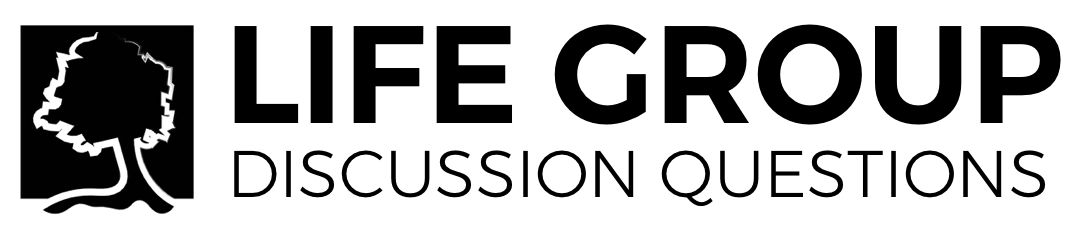 In verse 42 Jesus gives Peter a new name. If you had the opportunity to give yourself a new, meaningful name what would it be, and why?Andrew found Jesus and then brought his brother to him. Do you find it easier or harder to share your faith with your family members? Why?What strength and weakness do you see in your life that impacts your sharing of the Gospel?Use any resource you like to come up with a definition for Christian discipleship.Choose one name or title for Jesus found in chapter one and make three observations about its significance.